На основу члана 116. став 1.  Закона о јавним набавкама („Сл.гласник РС“ бр.124/2012, 14/2015 и 68/2015), Градска управа за инфраструктуру и развој  Града Ужица објављујеОБАВЕШТЕЊЕ О ЗАКЉУЧЕНОМ УГОВОРУ
Врста поступка: јавна набавка мале вредности  Врста предмета набавке: радовиОпис предмета набавке: Путна инфраструктура у ГО СевојноВрста наручиоца: градска и општинска управаИнтернет страница наручиоца: www.uzice.rs Редни број јавне набавке у плану набавки: 1.3.40Природа, обим, основна обележја, место извођења радова: изградња путне инфраструктуре у ГО Севојно и то: А) Асфалтирање пута од куће Ј.Оташевића према кући К.Савића л=150м, ш=2,5м; Б) Асфалтирање деонице Младово-Ђурићи-Јоксовићи, 300м дужине и 2,5м ширине; обим радова дефинисан предмером радова на путној инфраструктури ГО Севојно; место извођења радова: ГО Севојно.Назив и ознака из општег речника набавке: радови на путевима – 45233140-2.Процењена вредност јавне набавке: 1.604.000 динара без ПДВ-аУговорена вредност јавне набавке: 1.596.100 динара без ПДВ-а                                                             1.915.320 динара са ПДВ-ом(Начин финансирања:Наручилац 67% од уговорене вредности, односно 1.069.387 динара без пдв-а, 1.283.264,40 динара са пдв-ом и ГО Севојно 33% од уговорене вредности односно 526.713 динара без пдв-а, односно 632.055,60 динара са пдв-ом)Критеријум за доделу уговора: најнижа понуђена ценаБрој примљених понуда:2 (две) понудеНајвиша понуђена цена: 1.603.230 динара без ПДВ-аНајнижа понуђена цена: 1.596.100 динара без ПДВ-аНајвиша понуђена цена код прихватљивих понуда: 1.603.230 динара без ПДВ-аНајнижа понуђена цена код прихватљивих понуда: 1.596.100 динара без ПДВ-аДео или вредност уговора који ће се извршити преко подизвођача: не наступа са подизвођачемДатум доношења одлуке о додели уговора: 11.05.2020. годинеДатум закључења уговора:  25.05.2020. годинеОсновни подаци о добављачу:  Драган Стојановић предузетник Грађевинска превозничка радња ЋУМУР, Севојно, ул.Мајке Јевросиме бр.15, ПИБ:101945464; МБ:62250879Период важења уговора: до испуњења уговорних обавезаОколности које представљају основ за измену уговора: околности су дефинисане чланом 21. и чланом 22. предметног уговораЛица за контакт: Славиша Пројевић, slavisa.projevic@uzice.rs и Ивана Дрчелић, ivana.drcelic@uzice.rs  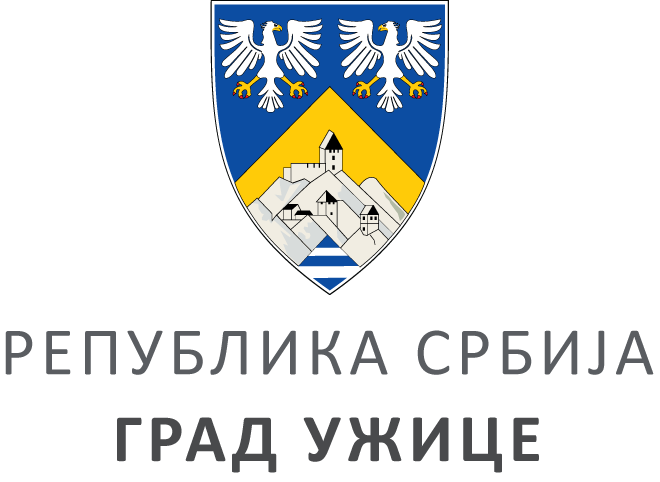 ГРАДСКА УПРАВА ЗА ИНФРАСТРУКТУРУ И РАЗВОЈГРАДСКА УПРАВА ЗА ИНФРАСТРУКТУРУ И РАЗВОЈГРАДСКА УПРАВА ЗА ИНФРАСТРУКТУРУ И РАЗВОЈГРАДСКА УПРАВА ЗА ИНФРАСТРУКТУРУ И РАЗВОЈVIII ББрој: 404-103/20ББрој: 404-103/20Датум:Датум:27.05.2020. године